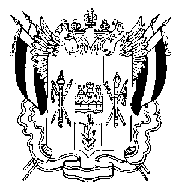 ТЕРРИТОРИАЛЬНАЯ  ИЗБИРАТЕЛЬНАЯ  КОМИССИЯГОРОДА НОВОЧЕРКАССКА РОСТОВСКОЙ ОБЛАСТИПОСТАНОВЛЕНИЕ от  07 августа 2020 г. 		   г. Новочеркасск			№ 146-23Проверив соответствие порядка выдвижения кандидата в депутаты Городской Думы города Новочеркасска седьмого созыва по одномандатному избирательному округу № 15 Чумакова Дениса Владимировича, а также документов, представленных в Территориальную избирательную комиссию города  Новочеркасска для уведомления о выдвижении и регистрации кандидата, требованиям Федерального закона от 12.06.2002 № 67-ФЗ «Об основных гарантиях избирательных прав и права на участие в референдуме граждан Российской Федерации» (далее – Федеральный закон), Областного закона от 12.05.2016 № 525-ЗС «О выборах и референдумах в Ростовской области» (далее – Областной закон), Территориальная избирательная комиссия города Новочеркасска (далее – Комиссия) установила следующее.Документы, необходимые для выдвижения и регистрации, кандидатом Чумакова Дениса Владимировича представлены в установленном законом порядке. Комиссия направила в соответствующие государственные органы представления по проверке достоверности сведений, представленных о себе кандидатом Чумакова Дениса Владимировича  при выдвижении.Данные, поступившие из государственных органов (ГУ  МВД России по Ростовской области, МИФНС России № 13, Отдела по вопросам миграции ФКП Росреестр по Ростовской области) в целом подтверждают достоверность сведений, представленных кандидатом при выдвижении. В соответствии с решением Комиссии от 06.07.2020 № 126-7 для регистрации гражданина кандидатом в депутаты Городской Думы города Новочеркасска седьмого созыва по одномандатному избирательному округу № 21, необходимо представить не менее 29 достоверных подписей избирателей и не более 33 подписей. В поддержку выдвижения кандидатом Чумакова Дениса Владимировича представлено 33 подписей избирателей. На основании Областного закона проверке подлежали 15 представленных подписей. В результате проверки, согласно ведомостям проверки подписных листов и итоговому протоколу о результатах проверки подписей избирателей, собранных в поддержку выдвижения кандидата Чумакова Дениса Владимировича (итоговый протокол прилагается), установлено, что из 33(тридцати трех) подписей избирателей достоверными признано 18 (восемнадцать) подписей, недействительными – 15(пятнадцать), в том числе на основании:подпункта «и» пункта 64 статьи 38 Федерального закона № 67-ФЗ,   пункта 5 статьи 37    Федерального закона № 67-ФЗ, подписные листы должны изготавливаться за счет средств соответствующего избирательного фонда, фонда референдума) - 15 подписей; Недостоверных подписей комиссией не выявлено.         Таким образом, результаты проверки подписных листов свидетельствуют о том, что кандидатом Чумаковым Денисом Владимировичем представлено недостаточное количество достоверных подписей избирателей, необходимых для регистрации его кандидатом в депутаты Городской Думы города Новочеркасска седьмого созыва по одномандатному избирательному округу №15. Данное обстоятельство в соответствии с подпунктом «д» пункта 24 статьи 38 Федерального закона № 67-ФЗ является основанием для принятия решения об отказе в регистрации кандидатов.На основании вышеизложенного, руководствуясь статьей 38 Федерального закона, статьями 16, 32, 33 Областного закона,Территориальная избирательная комиссия города Новочеркасска ПОСТАНОВЛЯЕТ:1. Отказать в регистрации кандидата в депутаты Городской Думы города Новочеркасска седьмого созыва Чумакова Дениса Владимировича, выдвинутого в порядке самовыдвижения по одномандатному избирательному округу № 15.  Дата отказа в регистрации 07 августа 2020, время отказа в регистрации __ часов __ минут.2. Выдать Чумакову Денису Владимировичу копию настоящего постановления в течение одних суток с момента принятия.3. Разместить настоящее постановление на сайте Территориальной избирательной комиссии города Новочеркасска в информационно-телекоммуникационной сети «Интернет».	4. Контроль за исполнением настоящего постановления возложить на секретаря Территориальной избирательной комиссии города Новочеркасска И.В. Ковалеву.Председатель комиссии						Е.Е. КняжанскийСекретарь комиссии                                                                  И.В. КовалеваОб отказе в регистрации кандидата в депутаты Городской Думы города Новочеркасска седьмого созываЧумакову Денису Владимировичу, выдвинутогоВ порядке самовыдвижения по одномандатномуизбирательному округу № 15